Zamierzenia dydaktyczno – wychowawcze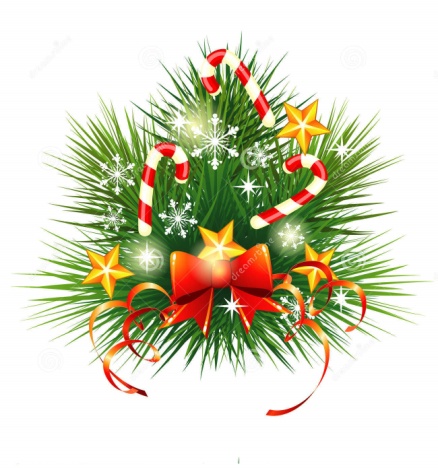  na miesiąc grudzień  2021r. w grupie „Misie” 1. Czy smoki to dinozaury?      poznawanie historii powstania węgla kamiennego, jego właściwości,      poznawanie wybranych zwierząt (dinozaury) i roślin (np. olbrzymie         paprocie) występujących w tamtym okresie, słuchanie wierszy, opowiadań, odpowiadanie na pytania dotyczące utworu literackiego, rysowanie, malowanie farbami plakatowymi, lepienie z plasteliny, masy solnej, zauważanie rytmów, np. w ułożonym materiale przyrodniczym, w klockach,      ubieranie się odpowiednio do warunków atmosferycznych występujących w danej porze roku.2. To już zima.        obserwowanie zmian zachodzących w przyrodzie zimą; zwracanie           uwagi na koloryt i piękno przyrody w zimowej szacie,             poznawanie zjawisk atmosferycznych charakterystycznych dla zimy, nazywanie ich, np. opady   śniegu, szron, szadź, zawieje śnieżne,      – motywowanie do czynnego brania udziału w zajęciach,      – wdrażanie do respektowania zasad obowiązujących w grupie, – podejmowanie zabaw inicjowanych przez nauczyciela, rozwijających zainteresowania   dzieci.3. Święta tuż - tuż.  –  wzmacnianie więzi rodzinnych poprzez kultywowanie tradycji, zwyczajów związanych     ze świętami Bożego Narodzenia,  –  nauka na pamięć krótkich wierszy i piosenek treściowo bliskich dzieciom,–  uważne słuchanie rozmówcy, odpowiadanie na pytania,      –  uczestniczenie w zabawach rytmicznych, ruchowych. –  wyrabianie nawyków zdrowotnych przy każdej nadarzającej się sytuacji (np. mycie rąk po skorzystaniu z toalety, korzystnie z chusteczek higienicznych w razie potrzeby).Wiersz do nauki: Wesoła choinka                        Piosenka do nauki: Mikołaj      T. Kubiak                                                                                Na gałązce choinkowej                                     I.   Kiedy przyjdzie sroga zima, śnieżek świat zasypie.     wiszą dwa jabłuszka.                                              Wtedy przyjdzie gość wesoły, prezenty przyniesie.            Przy jabłuszku pierwszym – pajac ,                       Ten pan z  długą siwą brodą, lubi radość sprawiać,                                               przy drugim – jabłuszko.                                        różne piękne opowiastki dzieciom opowiadać.Pajac biały jest jak piekarz,                                    Ref.  To Mikołaj, Mikołaj, Mikołaj,                             mąkę ma na brodzie.                                                        czeka już od wczoraj.A kaczuszka – złota, jakby                                               Aby przyjść do dzieci,kąpała się w miodzie.                                                       gdy gwiazdka zaświeci.„Popatrz, mamo – woła Krysia –                      II. Śniegu mnóstwo napadało, wokół wszędzie biało.jak ten pajac skacze!”                                            Aż tu widać coś w oddali, jedzie ktoś saniami.  „A czy słyszysz – mówi mama –                           To Mikołaj dzwonkiem dzwoni, nikt go nie dogon,                                                          jak kaczuszka kwacze?”                                         bo dziś śpieszy się do dzieci, żeby je ucieszyć.Pajac skacze,                                                            Ref.  To Mikołaj…                kaczka kwacze – posłuchajcie sami.                                                                                  A zajączek tuż-tuż obok rusza wąsikami.                                                  